封面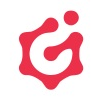 架构(公司名称)2020-01-01目录1 标题1	11.1 标题2	11.1.1 标题3	11.1.1.1 标题4	11.1.1.1.1 标题5	11.1.1.1.1.1 标题6	11.1.1.1.1.1.1 标题7	11.1.1.1.1.1.1.1 标题8	11.1.1.1.1.1.1.1.1 标题9	12 制作过程	12.1 修改 正文 格式	12.2 修改 标题 样式	12.3 修改列表样式	22.4 修改目录	22.5 页眉和页脚页码	22.5.1 设置页眉	22.5.2 插入页码	32.5.3 插入分节符	32.5.4 关闭链接到前一节	52.5.5 内容的页码	62.5.6 删除封面和目录的页码和页眉	7标题1标题2标题3标题4标题5  标题6标题7标题8标题9制作过程修改 正文 格式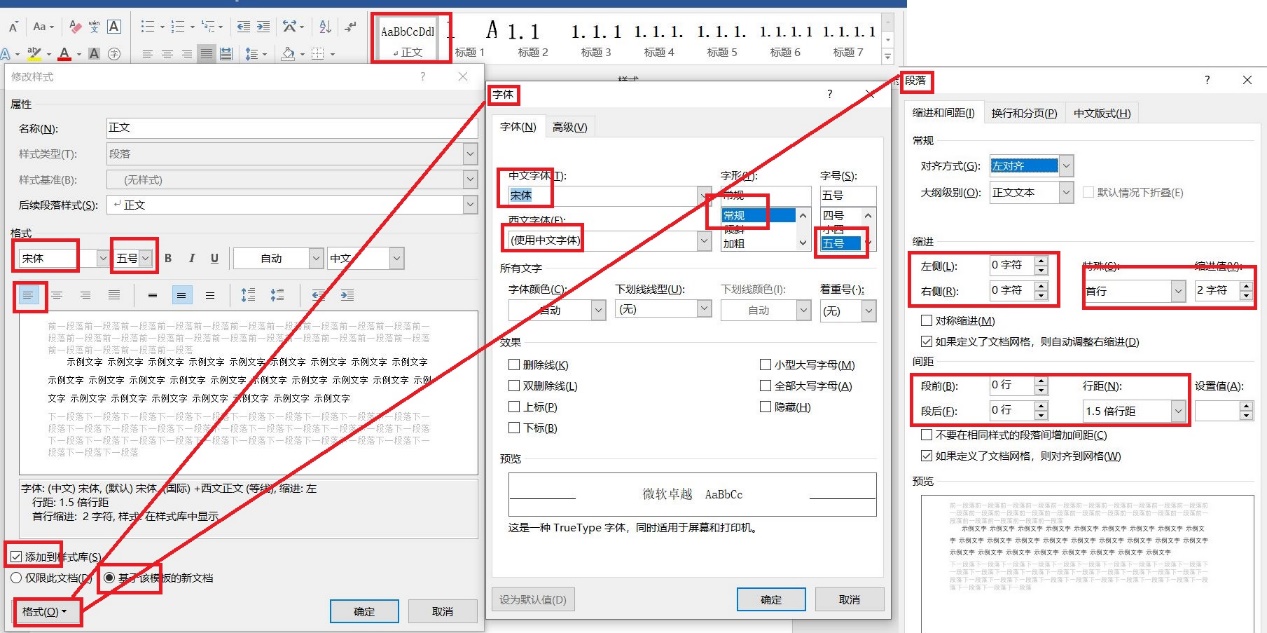 修改 标题 样式标题1 到 标题9的修改操作和正文修改一样,根据需要调整字体大小,默认字体大小即可.修改列表样式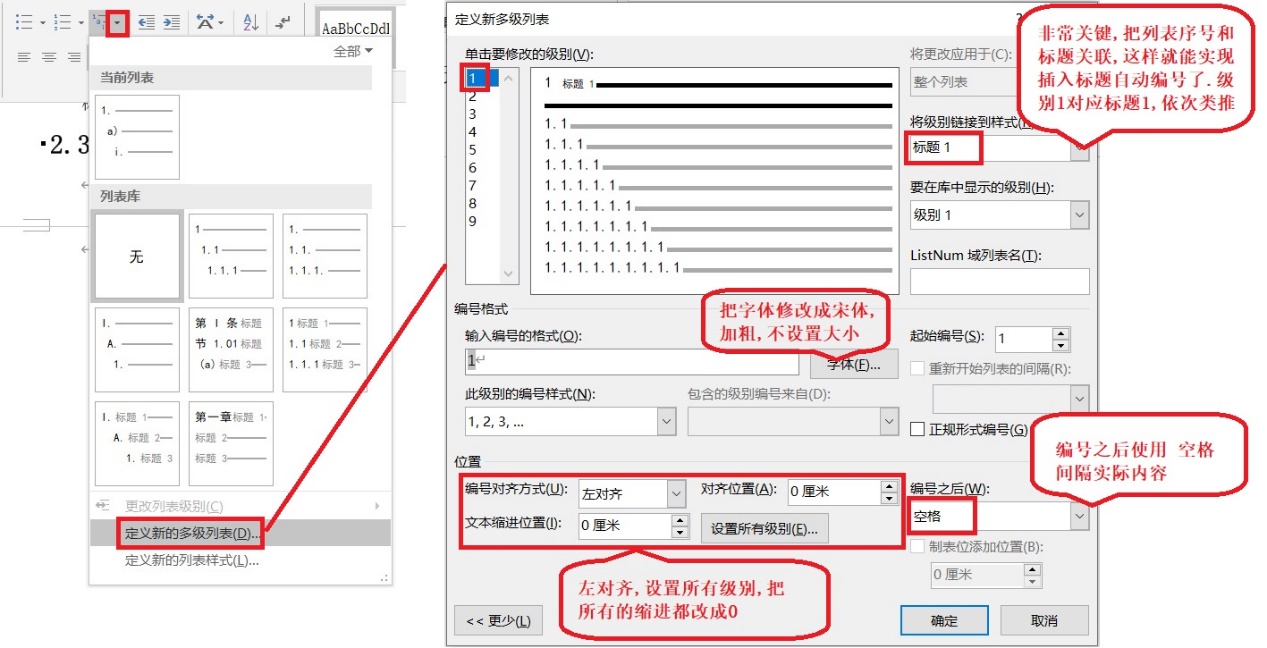 修改目录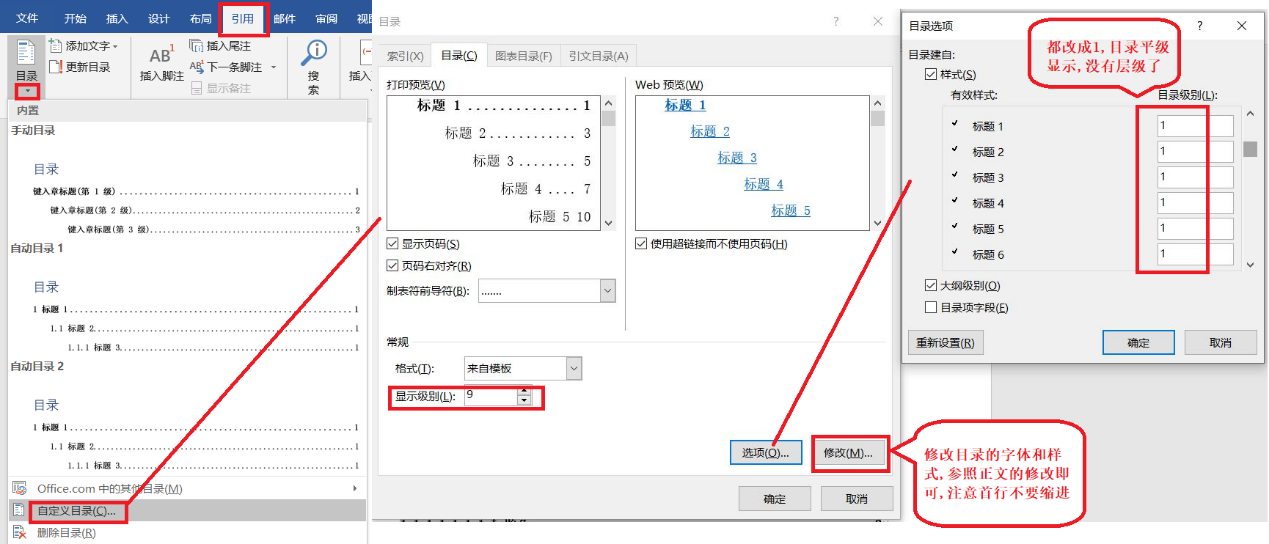 页眉和页脚页码设置页眉双击页眉,设置页眉的内容,一般是logo和说明. 在页眉右侧双击,设置logo,在页眉左侧双击,输入说明.所有页面都有了页眉,等下设置好分节符,内容和封面目录就分离了,就可以删除封面和目录页的页眉页脚了.插入页码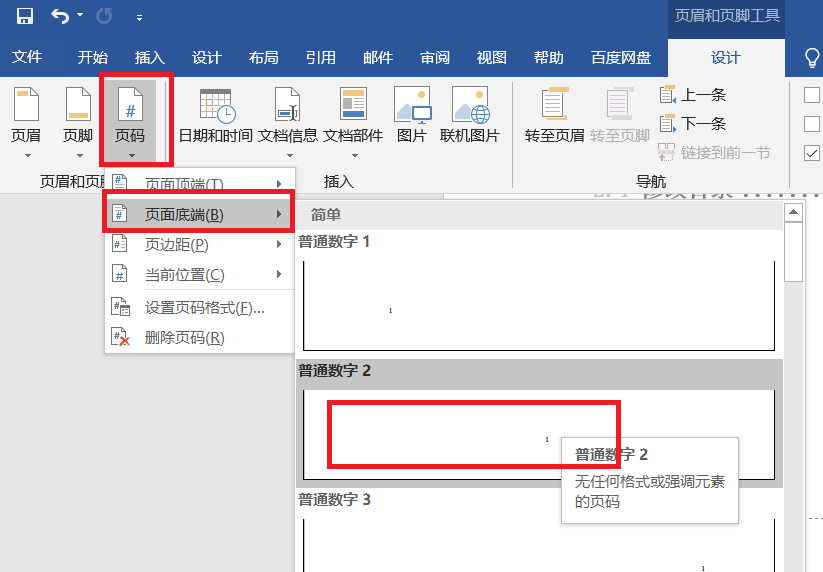 插入分节符默认封面和目录页计入了页码,这点不太合理,调整一下.需要在内容页的开始插入分节符,如下图: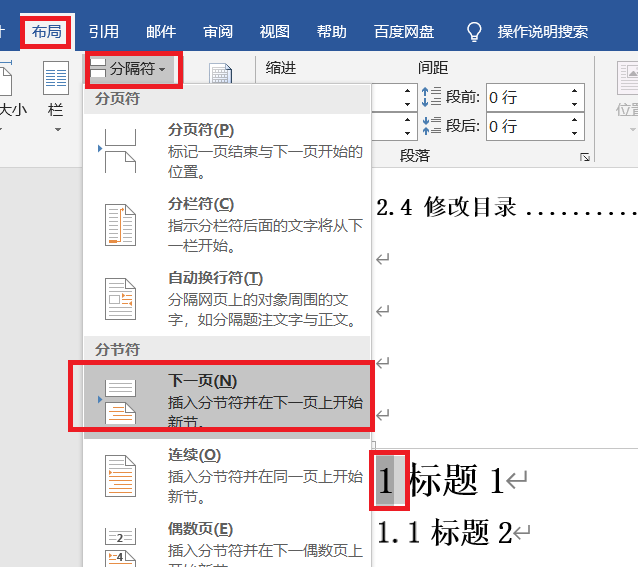 插入成功之后,可以通过草稿视图查看,也可以双击修改,Delete删除,如下图: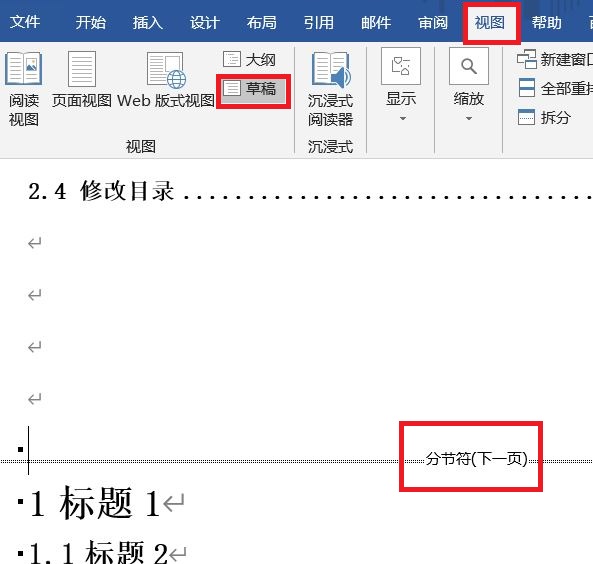 关闭链接到前一节在内容的第一页双击页脚页码,关闭 链接到前一节 功能,这样内容就和上面的封面和目录分开了,也就能独立使用页眉和页脚页码了.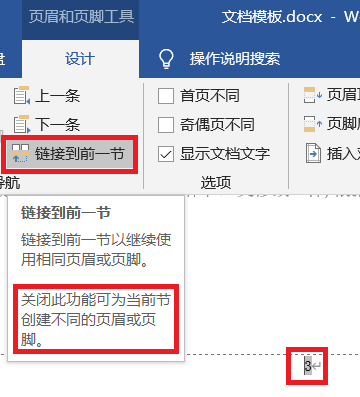 内容的页码在内容的第一页双击页脚页码,设置页码格式,起始码页从1开始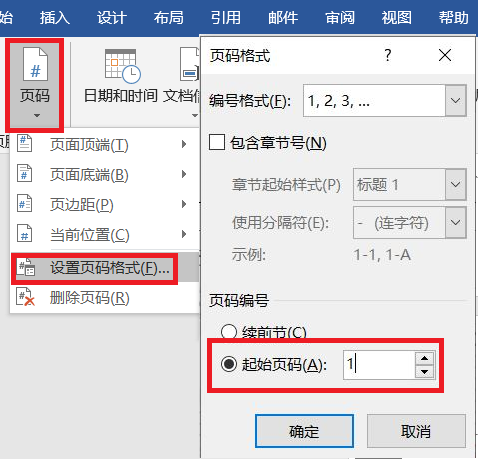 删除封面和目录的页码和页眉因为内容页有了分节符,直接删除封面的页码和页眉即可.